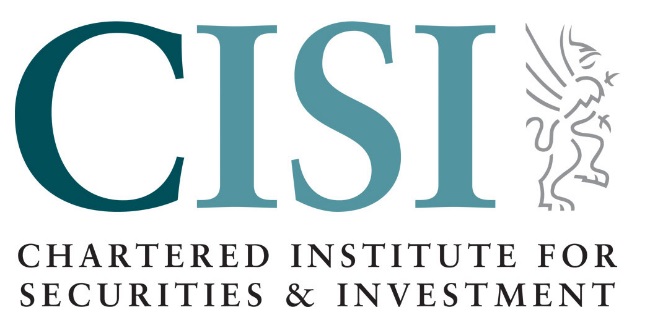 CISI ANNUAL MEMBER SURVEY 2021 – Supplementary graphs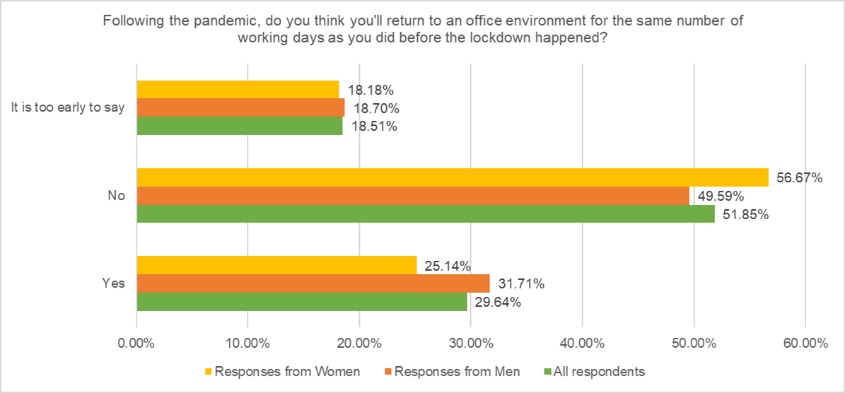 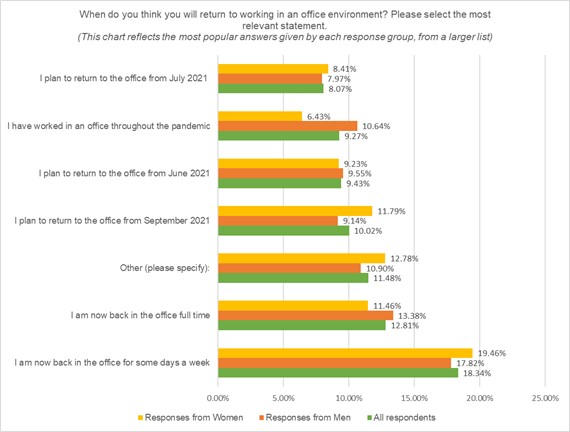 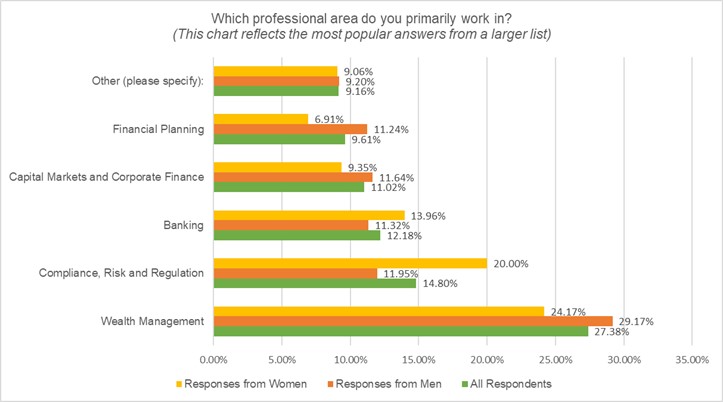 